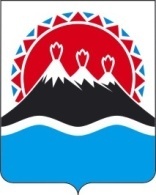 П О С Т А Н О В Л Е Н И Е ПРАВИТЕЛЬСТВА КАМЧАТСКОГО КРАЯ             г. Петропавловск-КамчатскийВ соответствии с Федеральным законом от 25.01.2002 № 8-ФЗ «О Всероссийской переписи населения», постановлением Правительства Российской Федерации от 29.09.2017 № 1185, в целях координации действий исполнительных органов государственной власти Камчатского края, территориального органа Федеральной службы государственной статистики по Камчатскому краю, иных территориальных органов федеральных органов исполнительной власти по Камчатскому краю и органов местного самоуправления в Камчатском крае по подготовке и проведению Всероссийской переписи населения 2020 годаПРАВИТЕЛЬСТВО ПОСТАНОВЛЯЕТ:Образовать Комиссию по проведению Всероссийской переписи населения 2020 года на территории Камчатского края.Утвердить прилагаемое Положение о Комиссии по проведению Всероссийской переписи населения 2020 года на территории Камчатского края согласно приложению к настоящему постановлению. Рекомендовать органам местного самоуправления создать комиссии муниципальных образований по проведению Всероссийской переписи населения 2020 годаГубернатор Камчатского края 				                   В.И. Илюхин СОГЛАСОВАНО:Зуева Инга Николаевна тел. (4152) 42-47-15Министерство экономического развития и торговли Камчатского краяПоложениео Комиссии по проведению Всероссийской переписи населения 2020 годана территории Камчатского краяКомиссия по проведению Всероссийской переписи населения 2020 года на территории Камчатского края (далее – Комиссия) образована для обеспечения согласованных действий органов исполнительной власти субъектов Российской Федерации и органов местного самоуправления на территории Камчатского края по подготовке и проведению Всероссийской переписи населения 2020 года.Комиссия в своей деятельности руководствуется Конституцией Российской федерации, Федеральным законом от 25.01.2002 №8-ФЗ «О Всероссийской переписи населения», другими федеральными законами, решениями Комиссии Правительства Российской Федерации по проведению Всероссийской переписи населения 2020 года, указами и распоряжениями Президента Российской Федерации, нормативными правовыми актами Камчатского края, а также настоящим Положением.Основными задачами Комиссии являются:а) обеспечение взаимодействия территориальных органов федеральных органов исполнительной власти, органов исполнительной власти Камчатского края и органов местного самоуправления по подготовке и проведению Всероссийской переписи населения 2020 года;б) оперативное решение вопросов, связанных с подготовкой и проведением Всероссийской переписи населения 2020 года на территории Камчатского края.Комиссия для осуществления возложенных на неё задач:а) осуществляет контроль за ходом подготовки и проведения Всероссийской переписи населения 2020 года в Камчатском крае и органах местного самоуправления Камчатского края;б) рассматривает вопросы о готовности к Всероссийской переписи населения 2020 года в Камчатском крае и её оперативных результатов;в) утверждает организационный план проведения Всероссийской переписи населения 2020 года на территории Камчатского края;г) принимает решения по вопросам:привлечения организаций различных организационно-правовых форм к работе по подготовке и проведению Всероссийской переписи населения 2020 года;организации привлечения граждан, проживающих на территориях соответствующих муниципальных образований к сбору сведений о населении, а также обработки сведений о населении;осуществления полномочий Российской Федерации по подготовке и проведению Всероссийской переписи населения 2020 года;обеспечение помещениями, охраняемыми, оборудованными мебелью, средствами связи и пригодными для обучения и работы лиц, привлекаемых к сбору сведений о населении;обеспечения охраняемыми помещениями для хранения переписных листов и иных документов Всероссийской переписи населения 2020 года;предоставления необходимых транспортных средств, средств связи для проведения Всероссийской переписи населения 2020 года;уточнения картографических материалов (схематические планы городских и сельских поселений, карты административных районов), необходимых для проведения Всероссийской переписи населения 2020 года;привлечения многофункциональных центров предоставления государственных и муниципальных услуг с целью использования их ресурсов и помещений для проведения работ по проведению Всероссийской переписи населения 2020 года, в том числе предоставление доступа на Единый портал государственных услуг для участия в Интернет-переписи населения;организации обеспечения безопасности лиц, осуществляющих сбор сведений о населении, сохранности переписных листов и иных документов Всероссийской переписи населения 2020 года;  организации обеспечения доступа на закрытые территории жилищных комплексов, садоводческих, огороднических, дачных некоммерческих объединений граждан и др.;обеспечения сбора сведений о населении на отдаленных и труднодоступных территориях Российской Федерации;выделения специально оборудованных мест  для размещения печатных агитационных материалов, касающихся Всероссийской переписи населения 2020 года;привлечения сотрудников территориальных органов федеральных органов исполнительной власти, органов исполнительной власти Камчатского края и органов местного самоуправления к участию в переписи населения на портале Едином портале государственных услуг в сети Интернет;представления в установленном порядке органами исполнительной власти Камчатского края и органами местного самоуправления данных по домам жилого и нежилого фонда в городских и сельских населенных пунктах с указанием вида строения (жилое или нежилое) и наименования организации, предприятия, на балансе которого находится строение; данных о количестве жилых помещений и численности лиц, проживающих и зарегистрированных в жилых помещениях по месту жительства или пребывания для актуализации списков адресов и составления организационных планов;представления в соответствии с пунктом 3 статьи 6 Федерального закона от 25 января 2002 г. № 8-ФЗ «О Всероссийской переписи населения» административных данных о лицах, зарегистрированных по месту жительства и по месту пребывания подразделениями территориальных органов Министерства внутренних дел Российской Федерации, осуществляющих регистрационных учет граждан Российской Федерации по месту пребывания и месту жительства в пределах Российской Федерации; жилищными, жилищно-эксплуатационными организациями, управляющими организациями и компаниями, товариществами собственников жилья, органами управления жилищными и жилищно-строительными кооперативами; органами местного самоуправления, должностные лица которых осуществляют ведение регистрационного учета населения по жилым помещениям государственного, муниципального и частного жилищного фонда (поквартирные карточки, домовые (поквартирные) книги);организации проведения информационно-разъяснительной работы на территории Камчатского края;организации поощрения физических и юридических лиц, принимавших активное участие в подготовке и проведении Всероссийской переписи населения 2020 года;Комиссия имеет право:а) заслушать на своих заседаниях информацию представителей территориальных органов федеральных органов исполнительной власти, органы исполнительной власти Камчатского края и органов местного самоуправления о ходе подготовки и проведения Всероссийской переписи населения 2020 года;б) направлять в территориальные органы федеральных органов исполнительной власти, органы исполнительной власти Камчатского края и органы местного самоуправления рекомендации по вопросам подготовки и проведения Всероссийской переписи населения 2020 года;в) привлекать в установленном порядке к работе Комиссии представителей территориальных органов федеральных органов исполнительной власти, органов исполнительной власти субъектов Российской Федерации и органов местного самоуправления, представителей научных, общественных объединений и религиозных организаций, а также средств массовой информации;г) создавать рабочие группы для проработки предложений по вопросам, связанным с решением возложенных на Комиссию задач.Комиссия формируется на представительной основе.В состав комиссии включаются представители территориальных органов федеральных органов исполнительной власти Камчатского края, органов исполнительной власти Камчатского края и органов местного самоуправления Камчатского края. В состав Комиссии могут включаться представители других государственных органов, научных, общественных объединений и религиозных организаций и средств массовой информации, которые имеют право совещательного голоса.Комиссию возглавляет Заместитель Председателя Правительства Камчатского края, заместителем председателя Комиссии является руководитель территориального органа Федеральной службы государственной статистики по Камчатскому краю.Персональный состав Комиссии утверждается Заместителем Председателя Правительства Камчатского края.Заседания Комиссии проводятся не реже одного раза в квартал, в III квартале 2020 года – не реже одного раза в месяц в соответствии с ежегодными планами работы. Заседания Комиссии считаются правомочными в случае присутствия на них более половины ее членов.Решения Комиссии принимаются простым большинством голосов присутствующих на заседании членов Комиссии путем открытого голосования. В случае равенства голосов решающим является голос председателя Комиссии.Решения Комиссии оформляются протоколами заседаний, которые подписываются председателем Комиссии или его заместителем, председательствующим на заседании.По вопросам, требующим решения руководителя высшего исполнительного органа государственной власти Камчатского края, Комиссия вносит в установленном порядке соответствующие предложения.Решения, принятые комиссией в пределах ее компетенции, являются обязательными для территориальных органов федеральных органов исполнительной власти по Камчатскому краю, органов исполнительной власти Камчатского края и органов местного самоуправления на территории Камчатского края.Решение о прекращении деятельности комиссии принимается Заместителем Председателя Правительства Камчатского края – председателем комиссии Камчатского края.Организационно-техническое обеспечение деятельности Комиссии осуществляется территориальным органом Федеральной службы государственной статистики по Камчатскому краю.Пояснительная запискак проекту постановления Правительства Камчатского краяНастоящий проект постановления Правительства Камчатского края разработан в целях исполнения постановления Правительства Российской Федерации от 29.09.2017 № 1185.	Принятие настоящего постановления Правительства Камчатского края не потребует выделения дополнительных финансовых средств из краевого бюджета.Проект постановления Правительства Камчатского края 11 февраля 2019 года размещен на официальном сайте исполнительных органов государственной власти Камчатского края в сети Интернет для проведения в срок до 19 февраля 2019 года независимой антикоррупционной экспертизы. Проект постановления не подлежит оценке регулирующего воздействия в соответствии с постановлением Правительства Камчатского края от 06.06.2013   № 233-П «Об утверждении порядка проведения оценки регулирующего воздействия проектов нормативных правовых актов Камчатского края и экспертизы нормативных правовых актов Камчатского края».№Об образовании Комиссии по проведению Всероссийской переписи населения 2020 года на территории Камчатского краяЗаместитель Председателя Правительства Камчатского краяМ.А. СубботаМинистр экономического развития и торговли Камчатского краяД.А. КоростелевНачальник Главного правового управления Губернатора и Правительства Камчатского края С.Н. ГудинПриложение к постановлениюПравительства Камчатского краяот                             №